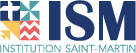 Ephéméride prévisionnel de novembre à février 2023Lycée Professionnel Conseils de classe Mardi 6 décembre : 2MRC à 17h30 (arrêt des notes le 25 novembre)Jeudi 8 décembre : 2AMA1 à 16h45 et 2AMA2 à 18h15 (arrêt des notes le 25 novembre) Mardi 13 décembre : 3PM à 16h45 (arrêt des notes le 9 décembre)Lundi 30 janvier : TMCV à 17h30 (arrêt des notes le 20 janvier)Mardi 31 janvier : TAMA1 à 16h45 et TAMA2 à 18h15 (arrêt des notes le 20 janvier) Mardi 7 février : 1MCV à 17h30 (arrêt des notes le 20 janvier)Mercredi 8 février : 1AMA2 à 16h45 et 1AMA1 à 18h15 (arrêt des notes le 20 janvier)  Périodes de stage 3PM : du 14 au 26 novembre 2022TAMA et TMCV :  du 21 novembre au 17 décembre 20221AMA et 1MCV : du 3 au 28 janvier 20232MRC : du 30 janvier au 18 février 2023TAMA et TMCV : du 23 janvier au 18 février 2023 Examens blancs16 au 18 novembre : Bac Blanc n°1 pour les Terminales Pro13 au 15 décembre : Evaluations communes des 1ères 26 et 27 janvier : DNB blanc n°1 – 3PM RIPP (remise du bulletin par 1 prof – durée de 15 min en Terminales et 10 min en 2ndes et 1ères)Jeudi 5 janvier : 2ndes pro et 3PMLundi 13 février : 1ères Pro et Terminales Pro Divers DécembreJeudi 1er décembre : Bol de pâtes au profit de l’association « Un enfant par la Main »Vendredi 16 décembre : Journée pédagogique et repas de Noël de l’Institution JanvierVendredi 6 janvier : Messe de l’épiphanie à l’église St Martin (pour les lycéens) (9h à 10h30)Mardi 10 janvier : Réunion d’informations Parcoursup « Elèves »Mercredi 11 janvier : Forum des métiers pour les lycéens (13h30 à 17h30)Vendredi 13 janvier : Réunion d’informations Parcoursup « Parents » (en visio à 18h30)        Mardi 17 janvier : Conseil pédagogique n°2 sur le site du 8 maiJeudi 19 janvier : Conseil pastoral n°2 sur le site du 8 mai (11h30 à 13h30)Jeudi 26 janvier : Commission de restauration sur le site de la PVVendredi 27 janvier : Réunion post-3ème PM